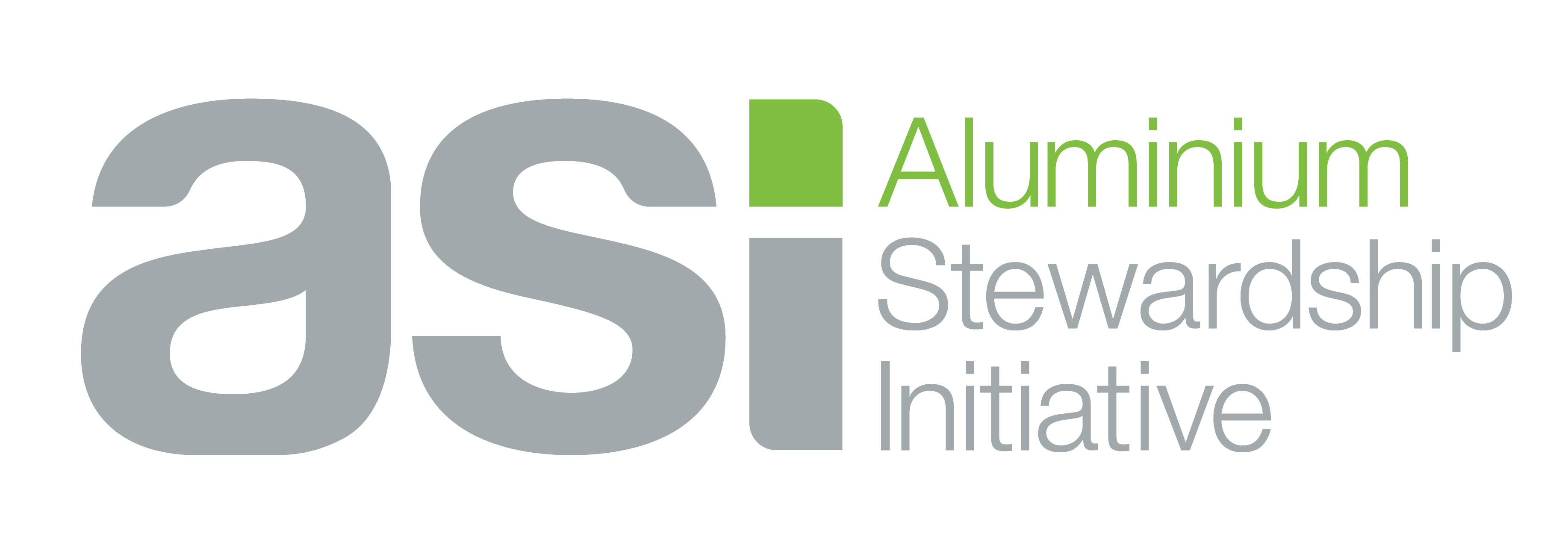 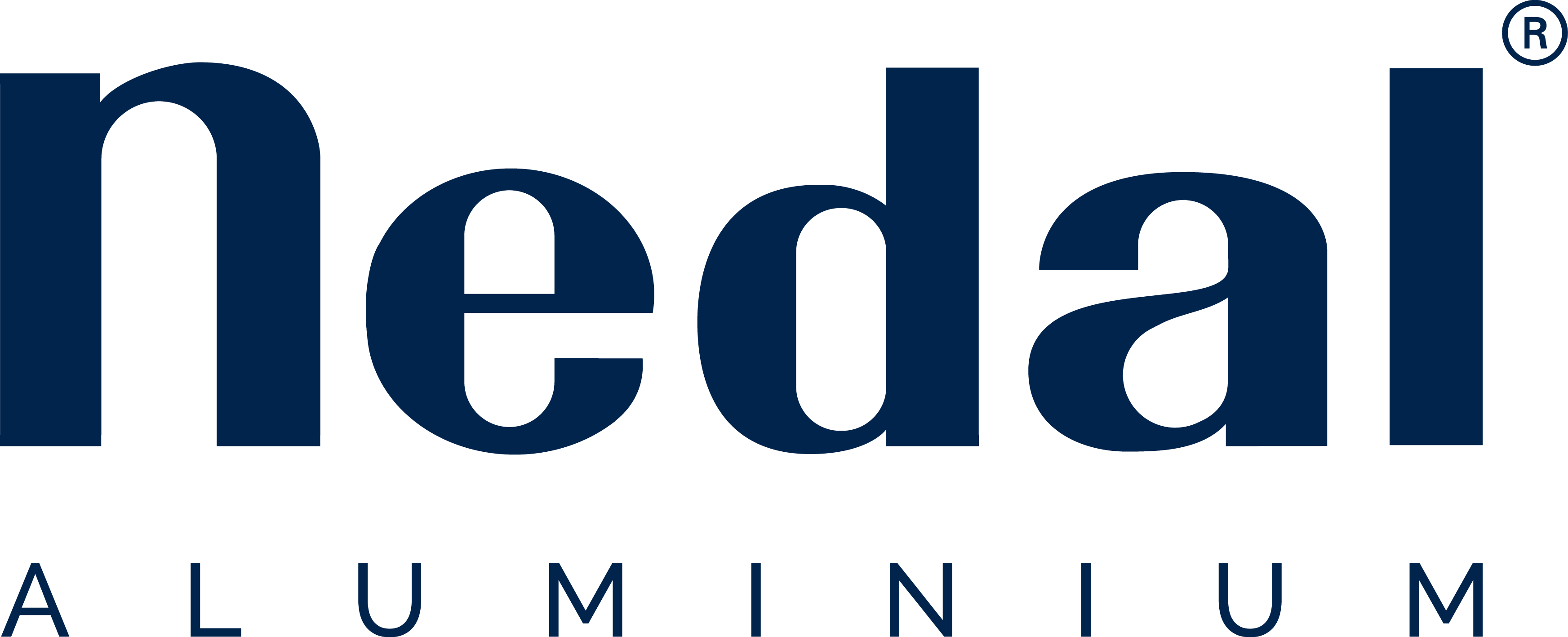 Sustainability Report 2022Nedal Aluminium B.V. Index: 1. Environmental, Social and Governance Policy                     See Code of Conduct:  2. Responsible sourcing  See Code of Conduct:  3. Environmental and social impact assessments  In case of new projects or major changes an environmental and social impact assessment will be conducted:  Health and safety  Human rights  Environmental: Influence on stakeholders and nature  Current legislation and zoning plan  4. Human rights Impact Assessment  For new projects or major changes to existing facilities a human rights impact assessment, including a gender analysis will be conducted.  5. Non compliance and liability  At the time of publication, there are no pending legal violations and associated fines, judgements, penalties or non-monetary sanctions.   6. Payments to Governments   Nedal maintains a good professional relationship with all the involved authorities and relies on good dialogue and transparency. During the reporting period, Nedal did not make any payments to governments that exceed legal requirements.     7. Stakeholder Complaints, Grievances and Request for Information    See Code of Conduct:  The link to the anonymous reporting channel can be found on the Nedal website (Quality).  8. Environmental Life Cycle Assessment  For the extrusion and production of lighting columns a Life Cycle Analysis has been performed, by the Climate Neutral Group standard, certified by Preferred by Nature:   https://www.climateneutralcertification.com  Scope: Raw material, transport of billets, extrusion, production of lighting columns and transport to customers.  By using a high percentage of recycled aluminium, the CO2-footprint is kept low: The remainder of the CO2-footprint is being off-set by contribution to certified CO2-saving projects.  For the Dutch National Environmental Database a certified LCA for lighting columns was set up according to: ISO 14040/14044 and EN 15804 (+A1/A2).  Scope: Raw material, production, construction, use, end-of-life, resource recovery stage.  A summary of the LCA (EPD) is accessible on the Nedal website.  9. Disclosure of GHG Emissions and Energy Use 2022:  Total electricity consumption:   Green: 6.671.748 kWh (including lighting columns).  Grey:     6.671.748 kWh    	Compared to 2021: - 3 % per ton Al  Total gas consumption (including lighting columns):   1.555.771 m3    Compared to 2021: - 5,7 % per ton Al  - Total CO2- GHG Emissions:  Electricity (scope 2): 3.489 ton  Gas (scope 1): 3.243 ton  Off-set (Climate Neutral Group): 2.724 ton  In December 2023 an independent full-emission survey will be conducted  10. GHG Emissions Reduction Plans  Nedal is committed to reduce the GHG-emissions in order to keep the warming of the earth below 	1,5 ⁰C.  Targets for the year 2023:  Reduce the CO2-footprint of the production by 2 %  Processing a high % of secondary aluminium: more than 60 % of the total.  Reduce the CO2-footprint of the production/aluminium of lighting columns with a minimum of 25 % in the year 2030 (refence year: 2016). Annual: Min 1,8 %  Means to reduce the CO2-footprint:  Increasing efficiency of the processes (material yield) by optimizing processes and investments.  Investments: New efficient cooling towers, new cooling/quenching facilities   on the 14-inch press.  11. Emissions to air 2022:  CO2: (scope 1): 3.243 ton.  In December 2023 an independent full-emission to air survey will be conducted  12. Discharges to water  	-  Water analysis by KWA (central sewer discharge point).   Samples taken on the June, 1st 2023:  *) Measured quantity as % of the maximum allowed quantity   according to environmental permit (competent authority)  -	Total quantity of waste-water (sewer) 2022:  12.049 m3  13. Public disclosure of Spills and Leakages The measures and safety instructions against spills and leakages are part of the “Emergencyplan Nedal”.  Adequate prevention-measures have been taken:  Maintenance of extrusion presses and other equipment.  Liquid tight floors.  Instructions for the employee’s, how to react in case of spills and leakages.  In the past year, no spills or leakages, with impact on people or environment, did occur.  Information about the “Emergencyplan Nedal” can be obtained:  Manager Company Emergency Service: woutervandokkum@nedal.nl  Safety Officer: deanhoedeman@nedal.nl  14. Waste Management and Reporting Waste management 2022.  Hazardous waste: Caustic Soda    99% is being recycled  Targets reduction for the year 2023:  Caustic Soda (consumption): - 20 % by not removing aluminium in the die and efficiency improvements.  Paper/Cardboard, Wood, Plastic: - 5 % By optimizing packaging of profiles.   15. Water Assessment and Disclosure      	-	Reduction of water consumption: See target on use of Caustic Soda.  16. Biodiversity Management   Zoning plan of Nedal (Community of Utrecht January 28th, 2022)  4.8 Biodiversity:  Legal framework  The protection of nature in the Netherlands is enshrined in European and national laws and regulations, which distinguish between species protection and area protection. Species protection in the Netherlands is regulated in the Flora and Fauna Act and area protection in the Nature Conservation Act 1998.  Situation in the plan area:   In the plan area, there are no protected natural monuments or other natural areas included in the Nature Conservation Act 1998. Nor are there any areas or connecting zones within the National Ecological Network. Hooggelegen (business park in Utrecht) does not form part of a national landscape and at a distance of about 6 kilometres lies the Natura 2000 area of the Oostelijke Vechtplassen, in the municipality of Stichtse Vecht.  In the applications for the environmental permits, it has been demonstrated with sufficient accuracy that the emissions of N02 and PMIO to the outside air will be limited sufficiently, so that the effects of the activities to be licensed on air quality do not contribute significantly to the concentration of N02 and PM 10 in the outside air. To safeguard this, the environmental permits are accompanied by regulations that will lead to this goal. In view of the distances to the Natura 2000 area and the limited development possibilities included in the zoning plan, it is likely that this will have no significant effects on the flora and fauna in the nature area. The conservation of the species and/or the conservation objectives of the nature reserve are not at risk.  17. Human Rights Due Diligence  Introduction   This human rights policy describes the human rights standards that must be observed by Nedal and by all its subsidiaries, partnerships, companies or other business associations that are directly or indirectly controlled by Nedal. This includes all employees, directors and persons acting on behalf of Nedal. All Nedal business partners are expected to comply with the Nedal Supplier Code of Conduct, which sets out the responsibility of business partners to respect all internationally recognized human rights. All Nedal employees are expected to comply with the Nedal Code of Conduct, which sets out the responsibility of employees and all other persons working in and with Nedal to respect all internationally recognized human rights.   Nedal practises an active policy of giving equal opportunities to all, irrespective of gender, sexual orientation, religion, cultural background or other preferences.  See Code of Conduct:  Currently, the Code of Conduct is a draft and is going through the final approval process of the Purso Board of Directors.  More information: https://www.nedal.com/nl/overons/werken-bij-nedal/  Manager HRM:  woutervandokkum@nedal.nl  18. Indigenous Peoples Since the activities of Nedal take place in Utrecht, the Netherlands, the issue of Indigenous people is not applicable.  Regarding our (sub)suppliers, the human rights of all employees including indigenous people are being addressed in the Nedal Supplier Code of Conduct.  The higher-risk suppliers of Nedal (aluminium producers with their supply chain) are all ASIcertified.  19. Affected Populations and Organisations Nedal sponsored the last years several sportive and other events:  The Utrecht Marathon. This included hiring a trainer, whereby Nedal employees could follow running training during working hours.  With the link to health, Nedal sponsored the Roparun, which “runs” from Paris to Rotterdam and whose proceeds benefit the fight against Cancer.  The Ladiesrun: Nedal set up a care station along the course, where participants can pick up water and any care they need.  The Utrecht Nedal Nightrun, for a fantastic local event with 4.000 participants.  The Utrecht Singelloop (5 km) in 2022, most recently run on Sunday 1. October 2023.  The First Aid and Blind Guide Dogs.  Contacts with the municipality of Utrecht on a regular base (mayor and aldermen, Lage  Weide Industrial Estate, economy board participant) were strengthened by opening the Nedal Charging Square (EV-mobility) inaugurated by the aldermen in Augus 2023 and participation in the Open Energy Day in September 2023.  As a regular habit, Nedal was present at “De Beurs van de Openbare Ruimte”in the Utrecht Trade Fair.  20. Occupational Health and Safety Management System Nedal is certified regarding:  ISO 14001: Environment  ISO 45001: Health and Safety  These systems include:  Organizational context  Leadership and worker participation  Planning  Support  Operation  Performance evaluation  Improvement  Benchmark with industry-sector (FME) for the year 2022:  % of employees with accident  	 	 	 	 	 and therefore more than 1 day sick leave:  	 	% sick leave:   21. Forced Labour (Modern Slavery)  Indicators of Modern Slavery according to ILO:  Abuse of vulnerability  Deception  Restriction of movement  Isolation  Physical and sexual violence  Intimidation and threats  Retention of identity documents  Withholding of wages  Debt bondage  Abusive working and living conditions  Excessive overtime  Actions taken by Nedal to prevent Modern Slavery:  The HRM-department  applies the legislation and the collective bargaining agreement (CAO) to prevent modern slavery.   By one-point lessons the employees are being informed about their rights.   Assessment of the employment agency (temporary workers).  No business connections with companies in countries with high modern slavery risks (according to Walkfree.org).   Priority: Confirmation by suppliers of the Nedal Code of Conduct Suppliers for higher risk sectors.   Investigation on Internet for higher risk sector by random sampling.  Substances Analysis %   *) pH In range Temperature 57 Undissolved components 40 Sulphate 5,7 Sum Cr, Cu, Ni, Pb, Zn 5,4 Mineral oil 0,8 BTEX < 0,2 PAK (16 EPA) < 1 Category Weight (kg) Paper/Cardboard/Wood/PlasUc 167.140 Aluminium saw-chips 68.937 Residual Waste 200.927 ConstrucUon./DemoliUon 7.820 Al Grinding (water) 35.450 Iron 11.742 Die Steel 112.900 Hydr. Oil 47.800 CausUc Soda 2.515.200 Total  3.167.916 % Recycled 90 WaterconsumpBon 2022 All water is supplied by the local waterauthority.       m3 Total consumpUon (input): 18.648 DomesUc applicaUons: 2.189 CausUc (Die cleaning): 2.501 Processes (e.g. cooling) 4.098 City Sewer (output) :  12.049  Average Industry Nedal Average industry Nedal 1,7 1,2 9,7 5,9 